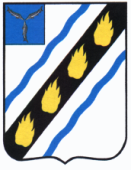 ЗОЛОТОСТЕПСКОЕ  СЕЛЬСКОЕ  ПОСЕЛЕНИЕСОВЕТСКОГО   МУНИЦИПАЛЬНОГО РАЙОНАСАРАТОВСКОЙ   ОБЛАСТИСОВЕТ ДЕПУТАТОВвторого созываРЕШЕНИЕот  21.10.2008   № 2с.Александровка Об  избрании главы Золотостепскогомуниципального образованияВ  соответствии  со статьей 25 Устава Золотостепского муниципального образования, Совет депутатов Золотостепского сельского поселения РЕШИЛ:1. Избрать главой Золотостепского муниципального  образования Башмакову Лидию Дмитриевну - депутата  Совета  депутатов.2.  Настоящее решение вступает в силу со дня его принятия  и  подлежит  официальному  обнародованию  в  установленном  порядке.Председательствующийна заседании Совета депутатов                                                     А.М.Смирнова